Taro SOKEN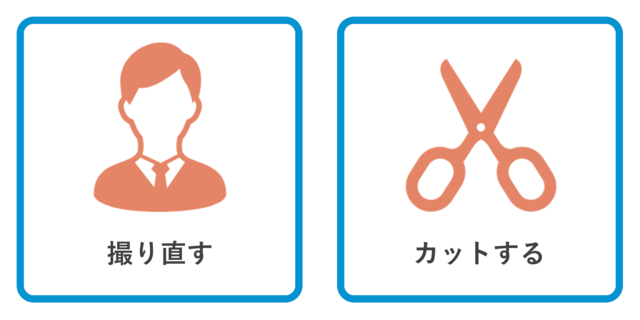 Grade: Master course student, 2nd grade (M2) Affiliation: The Graduate University for Advanced Studies [SOKENDAI]Address: Higashiyama 5-1, Myodaiji, Okazaki, Aichi 444-8787 JapanPhone: +81-564-59-XXXX    Fax: +81-564-59-XXXXE-mail: souken@ims.ac.jp Date of Birth	19XX .Nov.14.Sex		MaleEducation20XX – 20XX B. S.	Nagoya University  20XX – present	The Graduate University for Advanced Studies [SOKENDAI]Publications"Arene-perfluoroarene Interactions for Crystal Engineering of Metal Complexes: Controlled Self-assembly of Paddle-wheel Dimers", T. Soken, M. Fuji, M. Koi, and S. Okazaki, CrystEngComm, 20XX, in press."Dispersed Ru Nanoclusters Transformed from a Grafted Trinuclear Ru Complex on SiO2 for Selective Alcohol Oxidation"
S. Murai, M. H. Lim, T. soken, W. Thumrongpatanaraks, M. Fuji, S. Okazaki, T. S. A. Hor, and M. Toki, Dalton Trans., 20XX, in press. Presentations and AwardsTaro Soken, Masaya Okamo, Gen Nakai, Mei Fuji, Satoshi Okazaki, “Syntheses, Structures and Redox Reactions of Rh(II) Paddlewheel Dimer Complexes with Complementary Interactions”, Nagoya Symposium 20XX, Nagoya, Japan, May, 20XXTaro Soken, Masaya Okamo, Gen Nakai, Mei Fuji, Satoshi Okazaki, “Complementary Interactions in Crystal Engineering : Syntheses, Structures and Redox Reactions of Rh(II) Paddlewheel Dimer Complexes, 20XX Asian Core Winter School, Busan, Korea, January, 20XXResearch InterestsMultielectron Transfer Reaction Catalyzed by Transition Metal ComplexesCoordination Chemistry toward Artificial PhotosynthesisThermal and Photochemical Activations of Small Molecules by Transition Metal ComplexesConstruction of New Supramolecular Structures via Arene-perfluoroarene Interactions: Controlled Self-assembly of Paddle-wheel ComplexesControl over the self-assembling process of metal complexes is of key importance to construct supramolecular materials and nano devices, which have unique physical and chemical properties. Paddle-wheel complexes consisting of two metal ions and four monoanionic bidentate ligands attract much attention because of their highly symmetric (D4h) structure suitable for the construction of continuous structure. In this study, we aimed to construct supramolecular architectures using paddlewheel dimer units via multipoint arene-perfluoroarene interactions.To construct continuous structures of paddle-wheel units, we designed and synthesized a novel ligand, C6F5C2C6H4CO2H (HL). HL contains both benzene and perfluorobenzene moieties and can show arene-perfluoroarene interactions. Using this ligand, the syntheses of a paddle-wheel dimer was performed. Two kinds of complexes, Rh2(O2CCF3)2(L)2(3-pentanone)2 (1) and Cu2(L)4(THF)2 (2) were obtained. As shown in Figure 1, the molecular arrangements of 1 and 2 are stabilized by complementary interactions in the crystalline state. Interestingly, in the crystal packing of 2, porous structure was formed by stacking of the two dimensional sheets via interaction between ligands. The pore entrance size of 2 was estimated to be 13.8 x 5.8 Å2 and THF molecules are contained as guest. 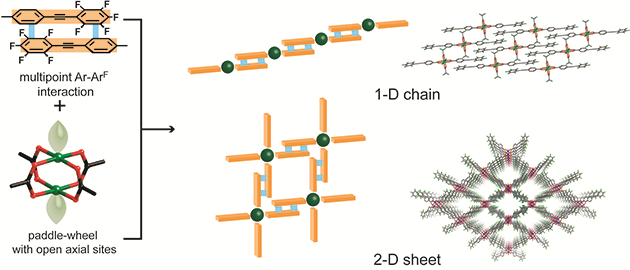 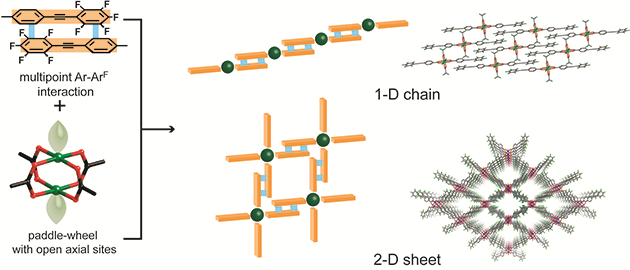 ReferencesT. Soken , M. Bunshi , M. Fuji, and S. Okazaki , CrystEngComm, 20XX, in press.